Санаторий «Смена»Санаторий «Смена» более 80 лет занимается лечением детей с использованием природных целебных факторов курорта. Санаторий «Смена» один из первых на Кавминводах начал изучать влияния природных особенностей региона КМВ на детское здоровье. Не изменяя своим традициям, в «Смене» продолжают разрабатывать методики лечения с учётом особенностей детского организма. По-настоящему расслабиться, сберечь свое здоровье поехали в санаторий «Смена» г. Кисловодска учащиеся 3а класса с классным руководителем Гедыгушевой Т.А.Дети с классным руководителем жили в спальных номерах, посещали лечебно-диагностический центр и столовую. При санатории функционирует служба по организации развлечений, куда ходили учащиеся. Благоустроенная прогулочная территория радовала глаз учащихся и классного руководителя. Скамейки с солнцезащитным щитом позволяют укрыться от солнца в жаркую погоду. Зелёные насаждения позволяли насладиться хвойным ароматом, не покидая территории санатория. Ребята в первую очередь посещали спортплощадки, игровые зоны для детей, библиотеку санатория, а ценители интеллектуальных боёв могли поиграть в шахматы. Вечерний досуг состоял из различных выступлений, концертов и дискотеки. 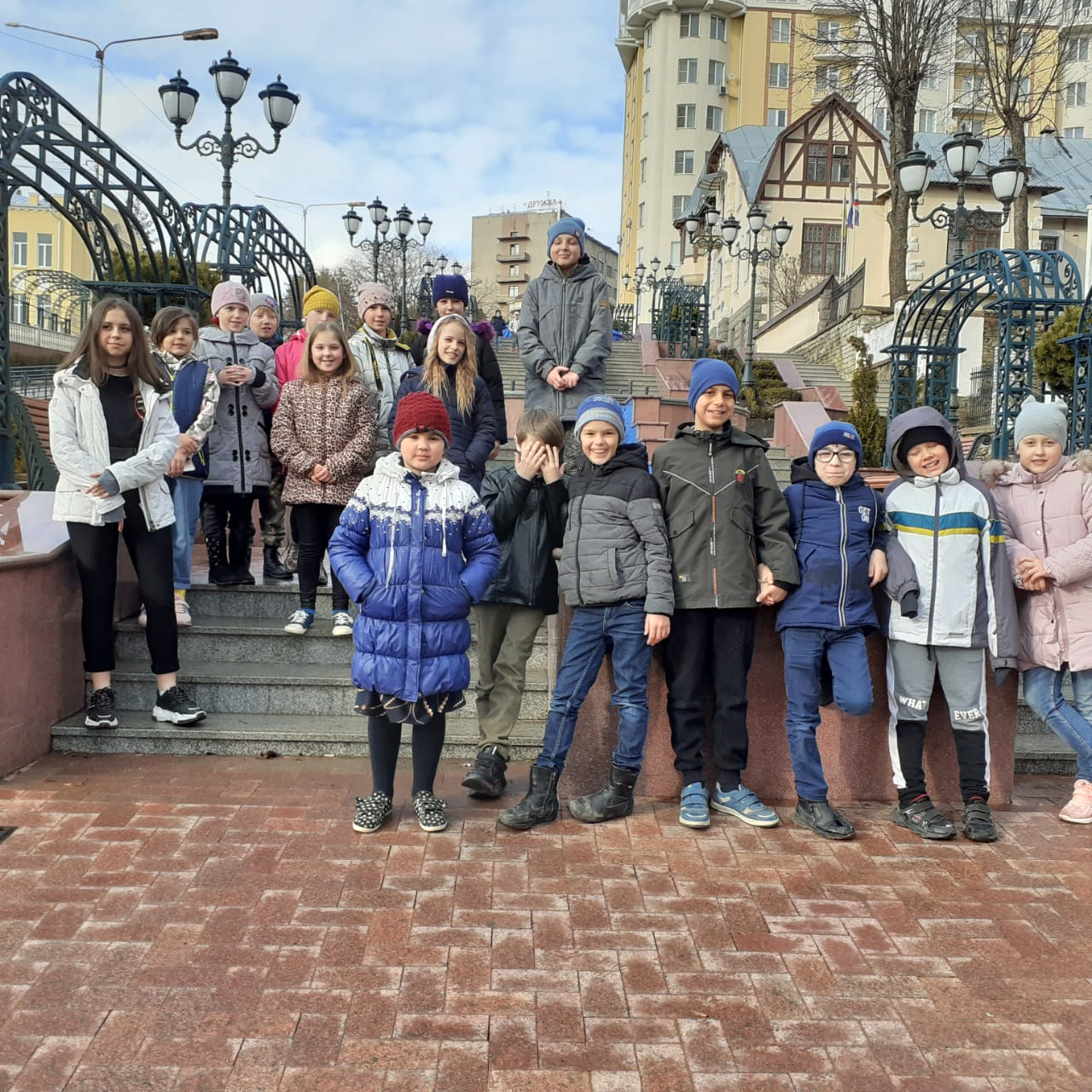 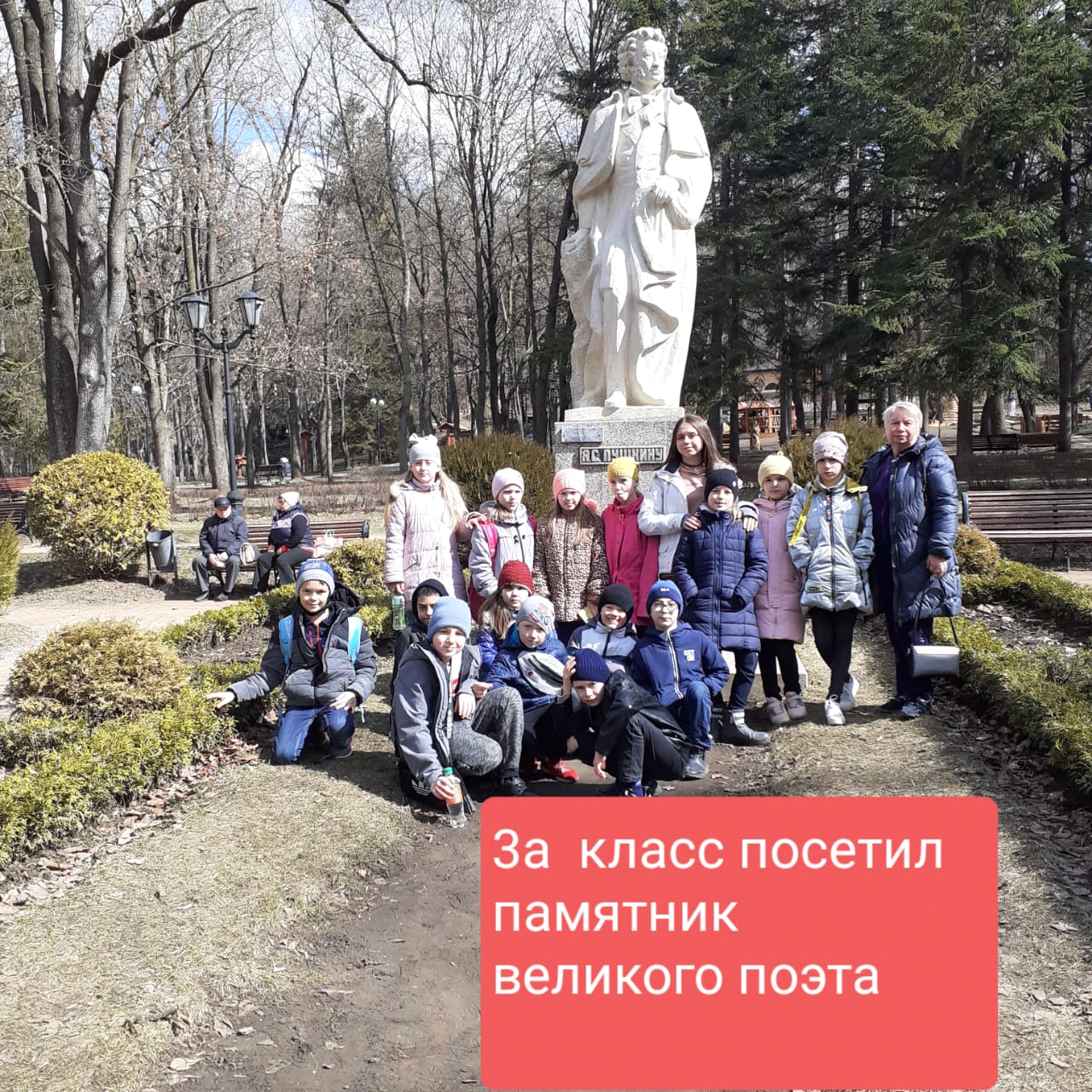 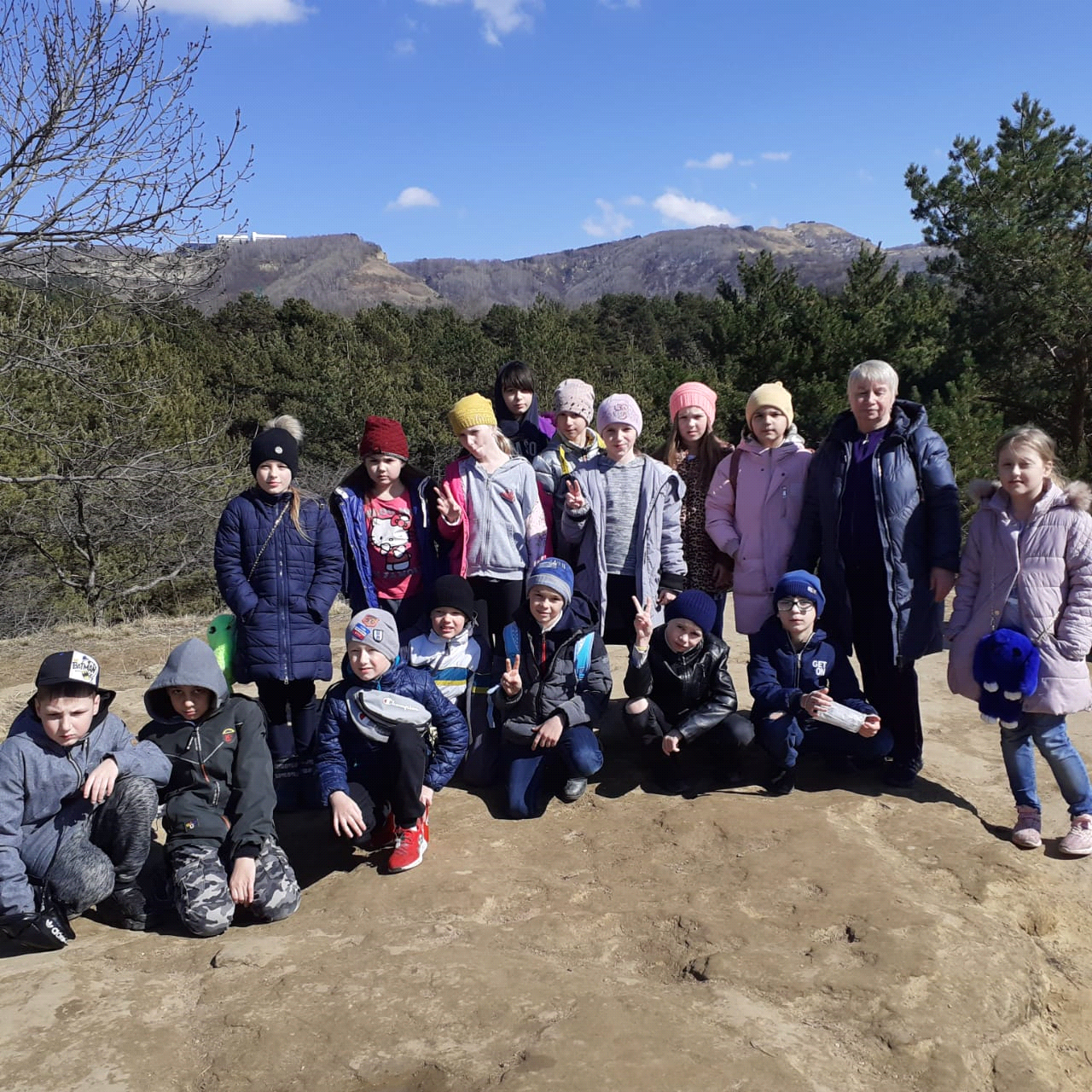 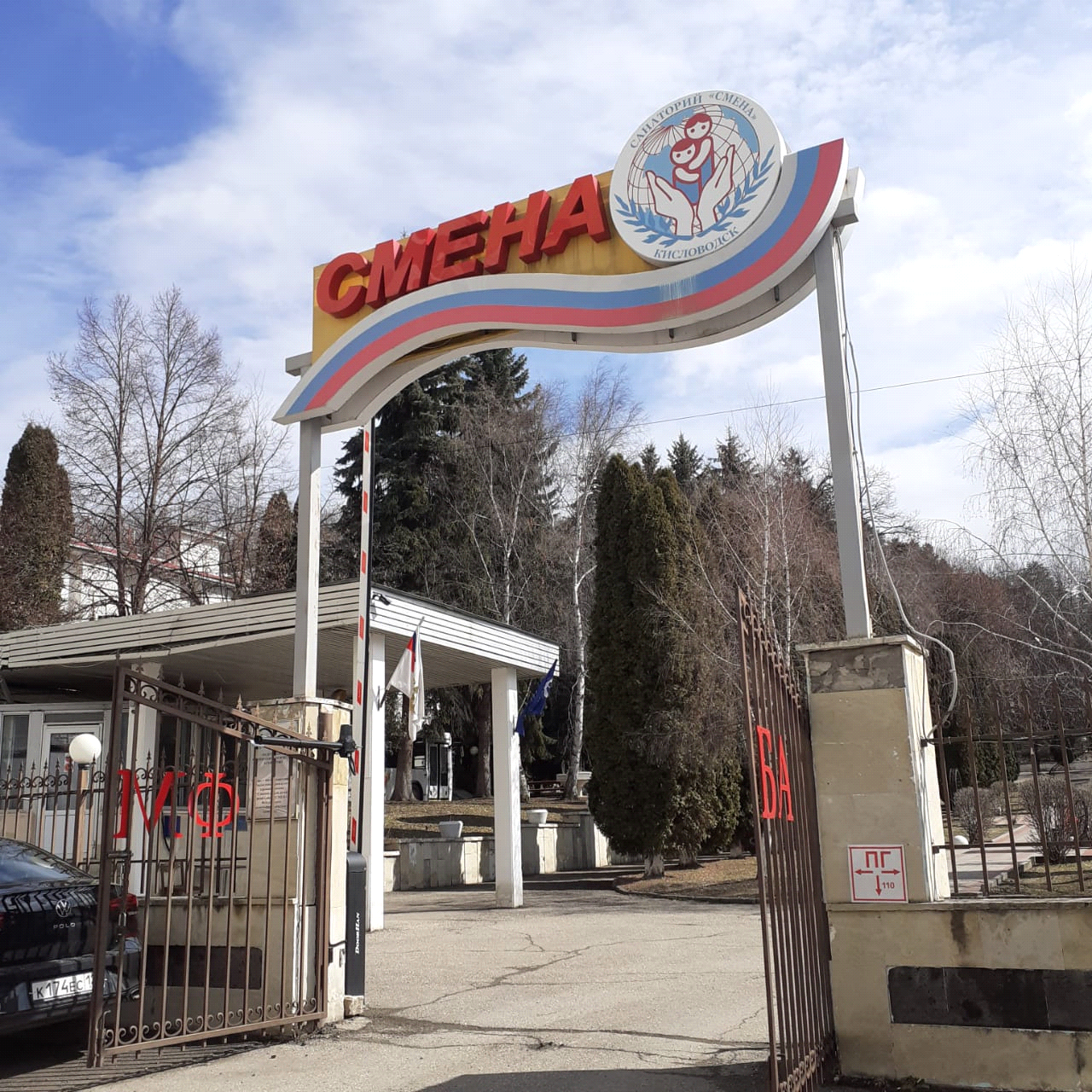 